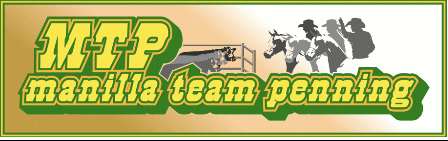 P.O. Box 163Manilla, NSW 2346Constitution18th March 2021ContentsPart 1 – Preliminary  Definitions….………………….…………………………………………….………..………………4 Part 2 – MembershipMembership Generally………………………………………………….………………………..4 Nomination for Membership……………………………….………………………………….5Cessation of Membership…………………………………….……………..………………….5Membership Entitlements not Transferable……………….…………………………..5Resignation of Membership………………………………….…………………………………5Register of Members……………………………………………………………….................5Fees and Subscriptions………………………………………….………………………………..6Members’ Liabilities……………………………………………….……………………………….6Resolution of Disputes………………………………..…………………………………………..6Disciplining of Members……………………………………………………………..…………..6Right of Appeal of Disciplined Member………………..………………………………….7Part 3 – The CommitteePowers of the Committee…………………………………..……………………………………8Composition and Membership of the Committee………………………..………….8Election of the Committee Members……………………………………..……………….8Secretary…………………………………………………………………………………………………9Treasurer…………………………………………………………………………………………………9Casual Vacancies……………………………………………………………………………………..9Removal of Committee Members…………………………………..........................10Committee Meetings and Quorum………………………………………………………..10Delegation by Committee to Sub-Committee………………………………………..11Voting and Decisions……………………………………………………………………………..11Part 4 – General MeetingsAnnual General Meetings – Holding of………………………………………………….12Annual General Meetings – Calling of and Business at…………………………..12Special General Meetings – Calling of……………………………………………………12Notice……………………………………………………………………………………………………13Quorum for General Meetings………………………………………………………………13Presiding Member…………………………………………………………………………………13Adjournment…………………………………………………………………………………………14Making of Decisions………………………………………………………………………………14Special Resolutions………………………………………………………………………………..14Voting……………………………………………………………………………………………………14Proxy Votes not Permitted…………………………………………………………………….14Postal Ballots…………………………………………………………………………………………15Part 5 – MiscellaneousInsurance……………………………………………………………………………………………….19Funds – Source………………………………………………………………………………………19Funds – Management……………………………………………………………………………19Change of Name, Objects and Constitution…………………………………………..19Custody of Books etc……………………………………………………………………………..19Inspection of Books etc………………………………………………………………………….19Service of Notices………………………………………………………………………………….20Financial Year…………………………………………………………………………………………20Appendix 1 Application for Membership of Association…………………..18 Part 1 – PreliminaryDefinitions In this constitution:Director-General means the Director-General of the department of Services, Technology and Administration.Ordinary committee member means a member of the committee who is not an office-bearer of the association.Secretary means:The person holding office under this constitution as secretary of the association, orIf no such person holds that office – the public officer of the association.Special general meeting means the general meeting of the association other than an annual general meeting.The Regulation means the Association Incorporated Act 2010.In this constitution:A reference to a function includes a reference to a power, authority and duty, andA reference to the exercise of a function is a duty, a reference to the performance of the duty.The previsions of the Interpretation Act 1987 apply to and in respect of this constitution in the same manner as those provisions would so apply if this constitution were an instrument made under the Act.Part 2 – MembershipMembership GenerallyA person is eligible to be a member of the association if:The person is a natural person, and The person has been nominated and approved for membership of the association in accordance with clause 3.A person is taken to be a member pf the association if:The person is a natural person, and In the case of an unincorporated body that is registered as the association – a member of that unincorporated body immediately before the registration of the association, orIn the case of an association that is amalgamated to form the relevant association – a member of that other association immediately before the amalgamation, orIn the case of a registrable corporation that is registered as an association – a member of the registrable corporation immediately before that entity was registered as an association.A person is taken to be a member of the association if the person was one of the individuals on whose behalf an application for the registration of the association under section 6 (1) (a) of the Act was made.Nomination for MembershipA nomination of a person for membership of the association:Must be made by a member of the association in writing in the form set out in Appendix 1 to this constitution, andMust be lodged with the secretary of the association.As soon as practicable after receiving a nomination for membership, the secretary must refer the nomination to the committee which is to determine whether to approve or to reject the nomination.As soon as practicable after the committee makes that determination, the secretary must:Notify the nominee, in writing that the committee approved or rejected the nomination (whichever is applicable), andIf the committee approve the nomination, request the nominee to pay (within the period of 28 days after receipt by the nominee of the notification) the sum payable under this constitution by a member as entrance fee and annual subscription.The secretary must, on payment by the nominee of the amount referred to in subclause (3) (b) within the period referred to in that provision, enter or cause to be entered the nominee’s name in the register of the members and, on the name being so entered the nominee becomes a member of the association.Cessation of MembershipA person ceases to be a member if the association if the person:Dies, orResigns membership, orIs expelled from the association, orFails to pay the annual membership fee under clause 8 (2) within 3 months after the fee is due.Membership Entitlements not Transferable A right, privilege or obligation which a person has by reason of being a member if the association:Is not capable of being transferred or transmitted to another person, and Terminates on cessation of the person’s membership.Resignation of MembershipA member of the association may resign from membership of the association by first giving to the secretary written notice of at least one month (or such other period as the committee may determine) of the member’s intention to resign and on the expiration of the period of notice, the member ceases to be a member.If a member of the association ceases to be a member under subclause (1), and in every other case where a member ceases to hold membership, the secretary must make an appropriate entry in the register of members recording the date on which the member ceased to be a member.Register of MembersThe public officer of the association must establish and maintain a register of members of the association specifying the name and postal or residential address of each person who is a member of the association together with the date on which the person becomes a member.The register of members must be kept in New South Wales:At the main premises of the association, or If the association has no premises, at the association’s official address.The register of members must be open for inspection, free of charge, by any member of the association at any reasonable hour.A member of the association may obtain a copy of any part of the register on payment of a fee of not more than $1 for each page copied.If a member requests that any information contained on the register about the member (other than the member’s name) not be available for inspection, that information must not be made available for inspection.A member must not use information about a member obtained from the register from the register to contact or send a material to the person, other than for:The purposes of sending the person a newsletter, a notice in respect of a meeting or other event relating to the association or other material relating to the association, orAny other purpose necessary to comply with a requirement of the Act of the Regulation.Fees and Subscriptions A member must, on admission to membership, pay to the association a fee of $1 or, if some other amount is determined by the committee, that other amount.In addition to any amount payable by the member under the subclause (1), a member of the association must pay to the association an annual membership fee of $2 or, if some other amount is determined by the committee, that other amount:Except as provided by paragraph (b), before 1 July in each calendar year, or If the member becomes a member on or after 1 July in any calendar year – on becoming a member and before 1 July in each succeeding calendar year.Member’s Liabilities The liability of a member of the association to contribute towards the payment of the debts and liabilities of the association or the costs, charges and expenses of the winding up of the association is limited to the amount, if any, unpaid by the member in respect of membership of the association as required by clause 8.Resolution of DisputesA dispute between a member and another member (in their capacity as members) of the association, or a dispute between a member or members and the association, are to be referred to a community justice centre for mediation under the Community Justice Centres Act 1983. If a dispute is not resolved by mediation within 3 months of the referral to a community justice centre, the dispute is to be referred to arbitration.Disciplining of MembersA complaint may be made to the committee by any person that a member of the association:Has refused or neglected to comply with a provision or provisions of this constitution, orHas wilfully acted in a manner prejudicial to the interest of the association.The committee may refuse to deal with a complaint if it considers the complaint to be trivial or vexatious in natureIf the committee decides to deal with the complaint, the committee:Must cause notice of the complaint to be served on the member concerned, andMust give the member at least 14 days from the time the notice is served within which to make submissions to the committee in connection with the complaint, andMust take into consideration any submission made by the member in connection with the complaint.The committee may, by resolution, expel the member from the association or suspend the member from membership of the association if, after considering the complaint and any submissions made in connection with the complaint, it is satisfied that the facts alleged in the complaint have been proved and the expulsion or suspension is warranted in the circumstances.If the committee expels or suspends a member, the secretary must, within 7 days after the action is taken, cause written notice to be given to the member of the action taken, of the reasons given by the committee for having taken that action and of the member’s right to appeal under clause 12.The expulsion or suspension does not take effect:Until the expiration of the period within which the member is entitled to appeal against the resolution concerned, orIf within that period the member exercised the right to appeal, unless and until the association confirms the resolution under clause 12, whichever is the later.Right of Appeal of Disciplined MemberA member may appeal to the association in general meeting against a resolution of the committee under clause 11, within 7 days after notice of the resolution is served on the member, by lodging with the secretary a notice to the affect.The notice may, but need not, be accompanied by a statement of the grounds on which the member intends to rely for the purposes of the appeal.On receipt of a notice from a member under subclause (1), the secretary must notify the committee which is to convene a general meeting of the association to be held within 28 days after the date on which the secretary received the notice. At a general meeting of the association convened under subclause (3):No business other than the question of the appeal is to be transacted, and The committee and the member must be given the opportunity to state their respective cases orally or in writing, or both, andThe members present are to vote by secret ballot on the question of whether the resolution should be confirmed or revoked.The appeal is to be determined by a simple majority to votes cast by members of the association.Part 3 – the CommitteePowers of the CommitteeSubject to the Act, the Regulation and this constitution and to any resolution passed by the association in general meeting, the committee:Is to control and manage the affairs of the association, and May exercise all such functions as may be exercised by the association, other than those functions that are required by this constitution to be exercised by a general meeting of members of the association, and Has the power to perform all such acts and do all such things as appear to the committee to be necessary of desirable for the proper management of the affairs of the association.Composition and Membership of CommitteeThe committee id to consist of:The office-bearers of the association, andAt least 3 ordinary committee members, each of whom is to be elected at the annual general meeting of the association under clause 15.The number of committee members is to be a maximum of 7.The office-bearers of the association are as follows: The president,The vice-president,The treasurer,The secretary.A committee member may hold up to 2 offices (other than both the president and vice-president). Each member of the committee is, subject to this constitution, to hold office until the conclusion of the annual general meeting following the date of the member’s election, but is eligible for re-election.Election of Committee MembersNominations of candidates for election as office-bearers of the association or as ordinary committee members:Must be made in writing, signed by 2 members of the association and accompanied by the written consent of candidate (which may be endorsed. In the form of the nomination), and Must be delivered to. The secretary of the association at least 7 days. Before the date fixed for the holding of the annual general meeting at which the election is to take place.If insufficient nominations are received to fill all vacancies on the committee nominated are taken to be elected and further nominations are to be received at the annual general is to take place.If insufficient further nominations are received, any vacant positions remaining on the committee are taken to be casual vacancies.If the. Number of nominations received. Is equal to the number of vacancies to be filled, the persons nominated are taken to be elected.If the number of nominations received exceeds the number of vacancies to be filled, a ballot is to be held.The ballot for the election of office-bearers and ordinary committee members of the committee is to be conducted at the annual general meeting in such usual and proper manner as the committee may direct.A person nominated as a candidate for election as an office-bearer or as an ordinary committee member of the association must be a member of the association.Secretary The secretary of the association must, as soon as practicable after being appointed as secretary, lodge notice with the association of his or her address.It is the duty of the secretary to keep minutes of:All appointments of office-bearers and members of the committee, andThe names of members of the committee present at a committee meeting or a general meeting, andAll proceedings at committee meetings and general meetings.Minutes of proceedings at a meeting must be signed by the chairperson of the meeting or by the chairperson of the next succeeding meeting.Treasurer It is duty of the treasurer if the association to ensure:That all money due to the association is collected and received and that all payments authorised by the association are made, andThat correct books and accounts are kept showing the financial affairs of the association, including. Full details of all receipts and expenditure connected with the activities of the association.Public OfficerA public officer is both the official point of contact for an incorporated association and one of the authorised signatories.A committee member, an ordinary member or a person outside the association may hold the position of public officer.The public officer must be over 18 years of age and reside in New South Wales. An association’s incorporation may be cancelled if it does not have a public officer or if its public officer does not comply with these requirements.Every association must have an official address. The official address must be a physical address in NSW where the public officer can generally be found. It must be the premises where documents can be received by post.The official address cannot be a Post Office Box.The public officer must advise NSW fair trading of a change of official address by lodging the approved form Notice of appointment of public officer and notice of change of association address (form A9) within 28 days after the current address becomes obsolete or unusable.The public officer is automatically one of the authorised signatories for the association. However, the public officer is not automatically a signatory to the association’s bank account.Casual VacanciesIn the event of a casual vacancy occurring in the membership of the committee, the committee may appoint a member of the association to fill the vacancy and the member so appointed is to hold office, subject to this constitution, until the conclusion of the annual general meeting next following the date of the appointment.A casual vacancy in the office of a member of the committee occurs if the member:Dies, orCeases to be a member of the association, orBecomes an insolvent under administration within the meaning of the Corporations Act 2001 of the Commonwealth, orResigns office by notice in writing given to the secretary, orIs removed from office under clause 19, orBecomes a mentally incapacitated person, orIs absent without the consent of the committee from 3 consecutive meetings of the committee, orIs convicted of an offence involving fraud or dishonesty for which the maximum penalty on conviction is imprisonment for not less than 3 months, orIs prohibited from being a director of a company under Part 2D.6 (Disqualification from managing corporations) of the Corporations Act 2001 of the Commonwealth.Removal of Committee MembersThe association in general meeting may by resolution remove and member of the committee from the office to member before the expiration of the member’s term of office and may be resolution appoint another person to hold office until the expiration of the term of office of the member so removed.If a member of a committee to whom a proposed resolution referred to in subclause (1) relates makes representations in writing to the secretary or president (not exceeding a reasonable length)and request that the representations be notified to the members of the association, the secretary or the president may send a copy of the representations to each member of the association or, if the representations are not so sent, the member is entitled to require that the representations be read out at the meeting that the resolution is considered.Committee Meetings and QuorumThe committee must meet at least 3 times in each period of 12 months at such place and time as the committee may determine.Addition meetings of the committee may be convened by the president or by any member of the committee.Oral or written notice of a meeting of the committee must be given by the secretary to each member of the committee at least 48 hours (or such other period as may be unanimously agreed on by the members of the committee) before the time appointed for the holding of the meeting.Notice of a meeting given under subclause (3) must specify the general nature of the business to be transacted at the meeting and no business other than that business is to be transacted at the meeting, except business which the committee members are present at the meeting unanimously agree to treat as urgent business.Any 3 members of the committee constitute a quorum for the transaction of the business of a meeting of the committee.No business is to be transacted by the committee unless a quorum is present and if, within half an hour of the time appointed for the meeting, a quorum is not present, the meeting is to stand adjourned to the same place and at the same hour of the same day in the following week.If at the adjourned meeting a quorum is not present within half an hour of the time appointed for the meeting, the meeting is to be dissolved.At a meeting of a committee:The president or, in the president’s absence, the vice-president is to preside, orIf the president and the vice-president are absent or unwilling to act, such one of the remaining members of the committee as may be chosen by the present at the meeting is to preside.Delegation by Committee to Sub-CommitteeThe committee may, by instrument in writing, delegate to one or more sub-committees (consisting of such member or members of the association as the committee thinks fit) the exercise of such of the functions of the committee as are specified in the instrument, other thanThis power of delegation, andA function which is a duty imposed on the committee by the Act or by any other law.A function the exercise of which has been delegated to a sub-committee under this clause may, while the delegation remains unrevoked, be exercised from time to time by the sub-committee in accordance with terms of the delegation.A delegation under this clause may be made subject to such conditions or limitation as to the exercise of any function, or as to time or circumstances, as may be specified in the instrument of delegation.Despite any delegation under this clause, the committee may continue to exercise any further delegated.Any act or thing done suffered by a sub-committee acting in the exercise of a delegation under this clause has the same force and effect as it would have if it had been done or suffered by the committee.The committee may, by instrument in writing, revoke wholly or in part any delegation under this clause.A sub-committee may meet and adjourn as it thinks proper.Voting and DecisionsQuestions arising at a meeting of the committee of the committee or of any sub-committee appointed by the committee are to be determined by a majority of the votes of members of the committee or sub-committee present at the moment.Each member present at a meeting of the committee or of any sub-committee appointed by the committee (including the person presiding at the meeting) is entitled to one vote but, in the event of an equality of votes on any question, the person presiding may exercise a second or casting vote.Subject to clause 20 (5), the committee may act despite and vacancy on the committee.Any act or thing done or suffered, or purporting to have been done or suffered, by the committee or by a sub-committee appointed by the committee, is valid and effectual despite and defect that may afterwards be discovered in the appointment in the appointment or qualification of any member of the committee or sub-committee. Part 4 – General MeetingsAnnual General Meetings – Holding OfThe association must hold its first annual general meeting within 18 months after. Its registered under the Act.The association must hold its annual general meetings:Within 6 months after the close of the association’s financial year, orWithin such later time as. May be allowed by the Director-General or prescribed by the Regulation.Annual General Meetings – Call of and Business AtThe annual general meeting of the. Association is, subject to the Act and to clause 23, to be convened on such date and at such place and time as the committee thinks fitIn addition to any other business which may be transacted at an annual general meeting, the business of an annual general meeting is to include the following:To confirm the minutes of the last preceding annual general meeting and if any special general meeting held since that meeting,To receive from the committee reports on the activities of the association during the last preceding financial year,To elect office-bearers of the association and ordinary committee members,To receive and consider any financial statement or report require to be submitted to members under the Act.An annual general meeting must be specified as such in the notice convening it.Special General Meetings – Calling OfThe committee may, whenever it thinks fit, convene a special general meeting of the association.The committee must, on the requisition in writing of at least 5 per cent of the total number of members, convene a special general meeting of. The association.A requisition of members for a special general meeting:(a)must state the purpose or purposes of the. meeting, and(b) must be signed. By the members making the requisition, and(c) must be lodged with the secretary, and (d) may consist of several documents in a similar form, each signed by one or more of the members making the requisition.If the fails to convene a special general meeting to be held within 1 month after that date on which a requisition of the members for the meeting is lodged with the secretary, any one or more of the members who made the requisition may convene a special general meeting to be held not later than 3 months after that date.A special general meeting convened by a member or members as referred to in subclause (4) must be convened as nearly as is practicable in the same manner as general meetings are convened by the committee.Notice Except if the nature of the business proposed to be dealt with at a general meeting requires a special resolution of the association, the secretary must, at least 14 days before the date fixed for the holding of the general meeting, give a notice to each member specifying the place, date and time of the meeting and the nature of the business proposed to be transacted at the meeting.If the nature of the business proposed to be dealt with at a general meeting requires a special resolution of the association, the secretary must, at least 21 days before the date fixed for the holding of the general meeting, cause notice to be given to each member specifying, in addition to the matter require under subclause (1), the intention to propose the resolution as a special resolution.No business other than that specified in the notice convening a general meeting is to be transacted at the meeting except, in the case of an annual general meeting, business which may be transacted under clause 24 (2).A member desiring to bring any business before a general meeting may give notice in writing of that business to the secretary who must include that business in the next notice calling a general meeting given after receipt of the notice from the member.Quorum for General MeetingsNo item of business is to be transacted at a general meeting unless a quorum of members entitled under this constitution to vote is present during the time the meeting is considered that item.Five members present (being members entitled under this constitution to vote at a general meeting) constitute a quorum for the transaction of the business of a general meeting.If within half an hour after the appointed time for commencement of a general meeting a quorum is not present, the meeting:If convened on the requisitions of members, is to be dissolved, andIn any case, is to stand adjourned to the same day in the following week at the same time and (unless another place is specified at the time of the adjournment by the person presiding at the meeting or communicated by written notice to the members given before the day to which the meeting is adjourned) at the same place.If at the adjourned meeting a quorum is not present within half an hour after the time appointed for the commencement of the meeting, the members present (being at least 3) are to constitute a quorum.Presiding MemberThe president or, in the president’s absence, the vice-president, is to preside as chairperson at each general meeting of the association.If the president and the vice president are absent or unwilling to act, the members present must elect one of their number to preside as chairperson at the meeting.Adjournment The chairperson of a general meeting at which a quorum is present may, with the consent of the majority of members present at the meeting, adjourn the meeting from time to time and place to place, but no business left unfinished at the meeting at which the adjournment took place.If a general meeting is adjourned for 14 days or more, the secretary must give written or oral notice of the adjourned meeting to each member of the association stating the place, date and time of the meeting and the nature of the business to be transacted at the meeting.Except as provided in subclause (1) and (2), notice of an adjournment of a general meeting or of the business to be transacted at an adjourned meeting is not required to be given.Making of DecisionsA question arising at a general meeting of the association is to be determined by either:A show of hands, andIf on the motion of the chairperson or if 5 or more members present at the meeting decide that the question should be determined by a written ballot – a written ballot.If the question is to. Be determined by a show of hands, a declaration by the chairperson that a resolution has, on a show of hands, been carried or carried unanimously or carried by a particular majority or lost, or an entry to that effect in the minute book of the association, is evidence of the fact without proof of the number or proportion of the votes recorded in favour of or against that resolution.If the question is to be determined by a written ballot, the ballot is to be conducted in accordance with the directions of the chairperson.Special ResolutionsA special resolution may only be passed by the association in accordance with section 39 of the Act.Voting On any question arising at a general meeting of the association a member has one vote only.In the case of an equality of votes on a question at a general meeting, the chairperson of the meeting is entitled to exercise a second or casting vote.A member is not entitled to vote at any general meeting of the association unless all money due and payable by the member to the association has been paid.A member is not entitled to vote at any general meeting of the association if the member is under 18 years of age.Proxy Votes Not PermittedProxy voting must not be undertaken at or in respect of a general meeting.Note: Schedule 1 of the Act provides that an association’s constitution is to address whether members of the association are entitled to vote by proxy at general meetings.Postal BallotsThe association may hold a postal ballot to determine any issue or proposal (other than an appeal under clause 12).A postal ballot is to be conducted in accordance with Schedule 3 to the Regulation.Part 5 – MiscellaneousInsurance The association may affect and maintain insurance.Funds – Source The funds of the association are to be derived from entrance fees and annual subscriptions of members, donations and, subject to any resolution passed by the association in general meeting, such other sources as the committee determines.All money received by the association must be deposited as soon as practicable and without deduction to the credit of the association’s bank or other authorised deposit-taking institution account.The association must, as soon as practicable after receiving any money, issue an appropriate receipt.Funds – ManagementSubject to any resolution passed by the association in generally meeting, the funds of the association are to be used in pursuance of the object of the association in such a matter as the committee determines.All cheques, drafts, bills of exchange, promissory notes and other negotiable instruments must be signed by any 2 members of the committee or employees of the association, being members or employees authorised to do so by the committee.Change of Name, Object and ConstitutionAn application to the Director-General for registration of a change in the association’s name, objects or constitution in accordance with section 10 of the Act is to be made by the public officer or a committee member.Custody of Books etc.Except as otherwise provided by this constitution, the public officer must keep in his or her custody or under his or her control all records, books and other documents relating to the association.Inspection of Books etcThe following documents must be open to inspection, free of charge by a member of the association at any reasonable hour:Records, books and other financial documents of the association,This constitution,Minutes of all committee meetings and general meetings of association.A member of the association may obtain a copy of any of the documents referred to in subclause (1) on payment fee of not more the $1 for each page copied.Service of NoticeFor the purpose of this constitution, notice may be served on or given to a person:By delivering it to the person personally, orBy sending it by pre-paid post to the address of the person, orBy sending it by facsimile transmission or some other form of electronic transmission to an address specified by the person for giving or serving the notice.For the purpose of this constitution, a notice is taken, unless the contrary is proved, to have been given or served:In the case of a notice given or served personally, on the date on which it is received by the addressee, andIn the case of a notice sent by pre-paid post, on the date when it would have been delivered in ordinary course of post, and In the case of a notice sent by facsimile transmission or some other form of electronic transmission, on the date it was sent or, if the machine from which the transmission was sent produces a report indicating that the notice was sent on a later date, on the date.Financial Year The financial year of the association is:The period of time commencing on the date of incorporation on the association and ending on the following 30 June, andEach period of 12 months after the expiration of the previous financial year of the association, commencing on 1 July and ending on the following 30 June.Note: Schedule 1 of the Act provides that an association’s constitution is to address the association’s financial year.